13 мая «Подготовительная группа Б»Развитие речи на родном языке Тема. Пересказ рассказа Э.Шима «Очень вредная крапива»Цель: Продолжать совершенствовать умение детей пересказывать несложные тексты, правильно строить предложения.   «К концу мая в садах, огородах, на пустырях полным-полно крапивы, – начинает разговор педагог. – Хорошее это растение или вредное?»   Заслушивает ответы детей и, не обобщая их, читает рассказ Э. Шима.Полез я малину собирать в кустах, а там крапива. Все руки, обожгла, все ноги обстрекала.Ух я разозлился!Взял палку и давай крапиве макушки сшибать:— Вот тебе!.. Вот тебе!..— За что? — спрашивает бабушка.— А за то, что вредная!Смеётся бабушка.— Да разве, — говорит, — она вредная? Всякому листочку, всякой травинке поклониться можно и спасибо сказать.— И крапиве?— И крапиве.— Я не буду кланяться да спасибо говорить!— И зря... Я вот крапиву накошу для коровы, будет корова жевать — не оторвётся. Кроликам крапивы надёргаю — тоже будут радёхоньки. И гуси крапиве обрадуются, и утки, и цыплята... Да и ты, вояка, тоже!— Почему я обрадуюсь?— Придёт ранняя весна, я тебе из крапивы зелёных щей наварю. Знаешь, каких?— А каких?— Пальчики оближешь!   «Что теперь вы скажете о крапиве? – интересуется воспитатель. – Стоит ей поклониться?»   Педагог зачитывает соответствующий отрывок из текста, а затем читает весь рассказ.   Воспитатель предлагает ребенку пересказать рассказ. Дошкольник может рассказывать один или с товарищем. Далее текст пересказывают другие дети.   «В природе нет ничего лишнего, – говорит педагог. – И вредные осы, и прожорливые мыши – все они для чего-то нужны. И если исчезает какой-либо вид животных, например волки, в природе нарушается равновесие».   Чтобы подтвердить это рассуждение, педагог вечером читает детям литературную сказку В. Бианки «Сова»Литература: В.В. Гербова «Развитие речи в детском саду» стр.81.ФЭМП «П» Тема. Цель: Закреплять и развивать умение ориентироваться в пространстве с помощью условных обозначений, планов, маршрутов, схем.Цели: закреплять и развивать умение ориентироваться в пространстве с помощью условных обозначений (стрелок-указателей движения), планов, маршрутов, схем; учить определять направление движения объектов, отражать в речи их взаимное расположение; моделировать пространственные отношения с помощью плана, схем.Целевые ориентиры дошкольного образования: ориентируется в окружающем пространстве, на плоскости; обозначает взаимное расположение и направление движения объектов, используя условные обозначения; моделирует пространственное расположение объектов с помощью схем; изготавливает бабочку из бумаги способом оригами по инструкции педагога.Материалы и оборудование: карточки, геометрический материал и предметы для счета; цветная бумага, клей, ножницы.Содержание
организованной деятельности детей1. Вводное слово воспитателя.– К нам пришло письмо: «Злая Волшебница заколдовала всех бабочек. Теперь мы, луговые цветы, погибнем. Помогите вернуть бабочек. Давайте выручать луговые цветочки. Нам надо выполнить интересные задания и расколдовать бабочек.2. Задание на ориентировку в пространстве.– Сравните картинки.Расскажите, чем они похожи? Чем различаются? (Машины едут в разных направлениях.)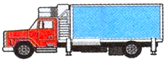 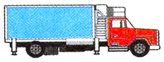 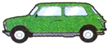 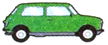 – Рассмотрите схемы на доске: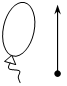 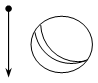 Что вы можете сказать о направлении движения воздушного шарика? (Он летит снизу вверх.) Что вы можете сказать о направлении движения мяча? (Он летит сверху вниз.) Давайте проведем опыт, подбрасывая вверх мячик, перо птицы, воздушный шарик, бумажный самолетик, ботинок. (Мячик быстро упал вниз, перо птицы медленно падало вниз, воздушный шарик полетел вверх, бумажный самолетик полетел вверх и спустился вниз и т. д.) Какие предметы долго не упадут на землю, если их бросить с высоты. (Перо, воздушный шар.)– Рассмотрите схему на доске: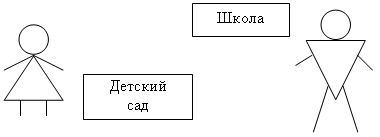 Что вы можете сказать о направлении движения Миши и Маши? Покажите с помощью направленных отрезков (дуг), что Маша идет в школу, а Миша идет в детский сад.3. Изготовление оригами «Бабочка».– Рассмотрите образец и схему работы.Этапы работы:1. Подготовьте квадрат любого яркого цвета. Согните его по диагонали.2. Полученный треугольник сложите пополам.3. Разверните поделку, чтобы раскрывающиеся стороны были сверху. Отогните верхние острые углы в разные стороны.4. Приклейте бумажные усики. Готовую бабочку можно украсить кружочками их цветной бумаги или раскрасить.Дети выполняют оригами «Бабочка» по инструкции.4. Итог занятия.– Рассмотрите все поделки и выберите наиболее выразительные и самые аккуратные.Литература: Н.Е. Веракса, Т. С. Комарова, М.А.Васильева. Комплексные занятия по программе «От рождения для школы», стр..Игра «Говорящие слова»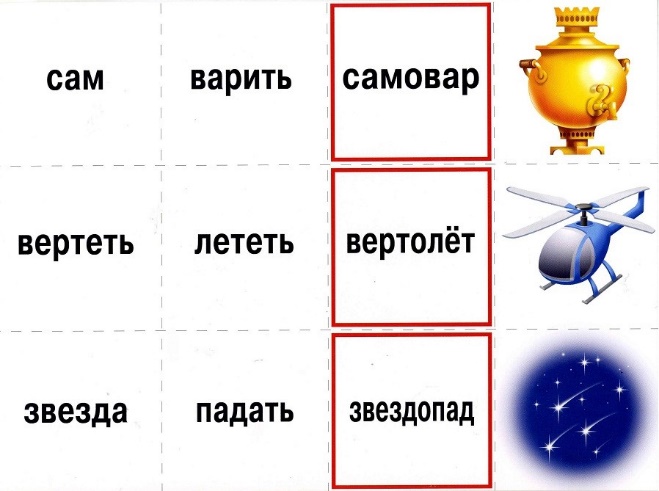 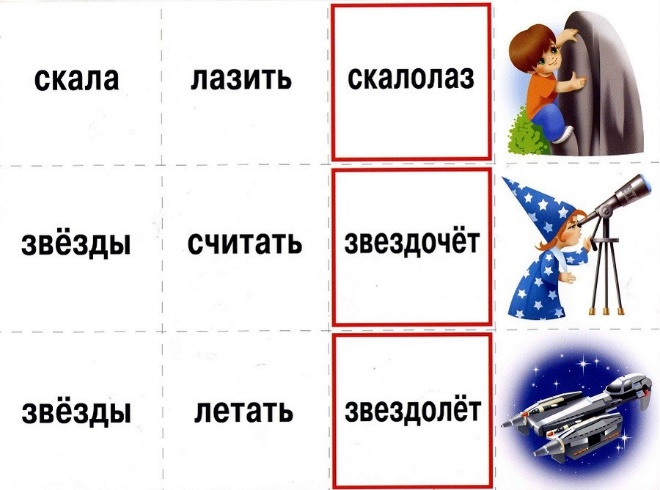 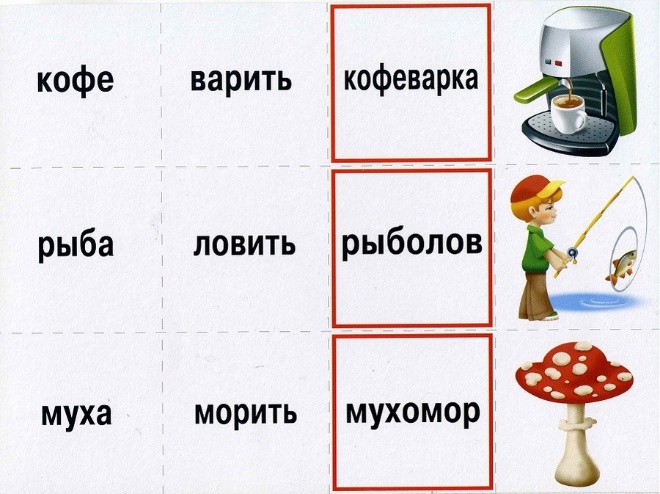 